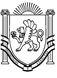 РЕСПУБЛИКА КРЫМНИЖНЕГОРСКИЙ РАЙОНАДМИНИСТРАЦИЯ ДРОФИНСКОГО СЕЛЬСКОГО ПОСЕЛЕНИЯПОСТАНОВЛЕНИЕ06 октября 2016 года                                          № 75	с.ДрофиноОб утверждении основных направлений инвестиционной политики в области развития автомобильных дорог местного значения Дрофинского сельского поселенияВ целях реализации Федерального закона от 08.11.2007г. № 257-ФЗ «Об автомобильных дорогах и о дорожной деятельности в Российской Федерации и внесении изменений в отдельные законодательные акты Российской Федерации», согласно Устава Дрофинского сельского поселения Нижнегорского района Республики Крым , администрация сельского поселенияПОСТАНОВЛЯЕТ:1. Утвердить Положение об основных направлениях инвестиционной политики в области развития автомобильных дорог местного значения общего пользования в границах Дрофинского  сельского поселения (Приложение).2. Обнародовать настоящее постановление на  информационном стенде в здании администрации и в сети Интернет на официальном сайте администрации (drofino.admonline.ru). 3. Постановление вступает в силу со дня официального опубликования (обнародования) в установленном порядке.4. Контроль за исполнением настоящего постановления оставляю за собой.Глава Дрофинского сельского поселения 	Э.Э.ПаниевПриложение к постановлению АдминистрацииДрофинского сельского поселенияПОЛОЖЕНИЕоб основных направлениях инвестиционной политики в области развития автомобильных дорог местного значения общего пользования в границах Дрофинского сельского поселения1. Общие положения1.1. Настоящее Положение устанавливает цели, задачи, содержание, процедуру разработки основных направлений инвестиционной политики в области развития автомобильных дорог местного значения общего пользования в границах Дрофинского сельского поселения (далее - дороги местного значения), а также определяет механизм взаимодействия органов, осуществляющих разработку основных направлений инвестиционной политики. 1.2. Правовой основой разработки основных направлений инвестиционной политики в области развития автомобильных дорог местного значения являются Бюджетный кодекс Российской Федерации, Федеральный закон от 08.11.2007 г. № 257-ФЗ «Об автомобильных дорогах и о дорожной деятельности в Российской Федерации и о внесении изменений в отдельные законодательные акты Российской Федерации», Устав Дрофинского сельского поселения. 1.3. Участниками разработки основных направлений инвестиционной политики в области развития автомобильных дорог местного значения Дрофинского сельского поселения являются:- Администрация Дрофинского сельского поселения;- иные органы местного самоуправления;- организации, привлекаемые для предоставления информации о своей хозяйственной деятельности в части, необходимой для разработки основных направлений инвестиционной политики в области развития автомобильных дорог местного значения. 2. Задачи, цели и принципы разработки основных направлений инвестиционной политики в области развития автомобильных дорог местного значения.2.1. Задачи разработки основных направлений инвестиционной политики в области развития автомобильных дорог местного значения:а) анализ социально-экономического состояния дорожного хозяйства и тенденций, объективных причинно-следственных связей этих явлений в конкретных условиях, в том числе оценка сложившейся ситуации и выявление проблем хозяйственного развития;б) оценка этих тенденций в будущем и выявление возможных кризисных ситуаций (явлений);в) предвидение и выявление проблем, требующих разрешения;г) накопление экономической информации и расчетов для обоснования выбора и принятия рациональных управленческих решений, в том числе при разработке планов. 2.2. Цель разработки основных направлений инвестиционной политики в области развития автомобильных дорог местного значения - повышение эффективности управления функционированием и развитие автомобильных дорог местного значения и дорожного хозяйства в целом за счет формирования обоснованных представлений о будущем состоянии автомобильных дорог как объекта управления.Основные направления являются ориентиром для планирования, обусловливают основу для подготовки различных планов и программ строительства, реконструкции, капитального ремонта и ремонта дорожной сети в границах муниципального образования. 2.3. Разработка основных направлений инвестиционной политики в области развития автомобильных дорог местного основывается на следующих принципах:а) единство методических подходов и информационного обеспечения (определяет единый подход к разработке показателей основных направлений инвестиционной политики с разным временным периодом);б) обоснованность состава показателей основных направлений инвестиционной политики;в) вариантность (разработка нескольких возможных вариантов развития дорожной сети в границах исходя из определенной экономической ситуации на основе сценарных условий);г) системность (комплексность) оценки перспективного состояния дорожной сети в границах муниципального образования;д) преемственность и непрерывность. 2.4. Разработка основных направлений инвестиционной политики в области развития автомобильных дорог местного значения осуществляется в целях обеспечения принятия обоснованных управленческих решений органами местного самоуправления муниципального образования. 3. Процедура разработки и принятия основных направлений инвестиционной политики в области развития автомобильных дорог местного значения.3.1. Основные направления инвестиционной политики в области развития автомобильных дорог местного значения разрабатываются Администрацией Дрофинского сельского поселения ежегодно в соответствии с настоящим Положением на период не менее трех лет на основании данных развития дорожного хозяйства в границах Нижнегорского района за последний отчетный год, оценки развития дорожного хозяйства в границах района до конца текущего финансового года и тенденций развития экономики и социальной сферы на очередной финансовый год и плановый период. 3.2. Прогноз развития дорожного хозяйства на очередной финансовый год и плановый период разрабатывается путем уточнения параметров планового периода и добавления параметров второго года планового периода. 3.3. Этапу прогнозирования развития дорожного хозяйства в границах сельского поселения, связанному с расчетом показателей развития дорожного хозяйства, предшествуют:а) мониторинг дорожной деятельности в границах района;б) анализ поступившей информации.3.4. На стадии разработки основных направлений инвестиционной политики разрабатывается проект нормативного правового акта об основных направлениях инвестиционной политики. 3.5. Основные направления инвестиционной политики включают количественные и качественные характеристики развития дорожного хозяйства, выраженные через систему прогнозных показателей. 3.6. Разработка осуществляется в различных вариантах с учетом воздействия факторов, изложенных в сценарных условиях развития экономики Российской Федерации.3.7. Система формирования и реализации инвестиционной политики представляет конструкцию из трех взаимосвязанных и взаимозависимых блоков.Первый блок - это основные факторы, от которых будет зависеть содержание инвестиционной политики и, соответственно, механизм ее реализации. К ним относятся: инвестиционный климат в муниципальном образовании, показатели формирования инвестиционного потенциала региона по дорожному хозяйству, уровень инвестиционных рисков, факторы внутреннего и внешнего воздействия. Указанные факторы связаны с объективно обусловленными особенностями экономики, дорожной деятельностью, которые, в свою очередь, определяет комплекс природно-географических, исторических, демографических и других факторов. Факторы внешнего воздействия связаны с влиянием условий деятельности, определяемых федеральным законодательством и общегосударственной экономической и инвестиционной политикой.Второй блок представляет непосредственно этапы формирования инвестиционной политики: определение целей и главных приоритетов инвестиционной политики, формирование инвестиционной программы, разработка принципов механизма реализации инвестиционной политики. Цели и приоритеты инвестиционной политики зависят от целей и задач общей социально-экономической политики сельского поселения.Третий блок механизма реализации инвестиционной политики состоит из средств, с помощью которых предусматривается достижение целей такой политики. Основополагающими элементами этого блока являются комплекс применяемых методов управления (экономических, административных, социально-психологических) и система обеспечения его действия (правового, организационного, информационного). 3.7. Основные направления инвестиционной политики в области развития автомобильных дорог местного значения утверждаются Главой Дрофинского сельского поселения. Целенаправленное воздействие структур органов управления на всех участников инвестиционного процесса в интересах достижения намеченных целей является сущностью механизма реализации инвестиционной политики. 4. Полномочия администрации Дрофинского сельского поселения по разработке основными направлений инвестиционной политики в области развития автомобильных дорог местного значения.4.1. Для выполнения функций по разработке основных направлений инвестиционной политики в области развития автомобильных дорог местного значения Администрация Дрофинского сельского поселения:а) инициирует принятие решения о начале работы по разработке основных направлений инвестиционной политики, путем разработки соответствующего правового акта;б) определяет участников процесса разработки и способы получения необходимой информации и т.п.;в) осуществляет:- мониторинг социально-экономического развития муниципального образования;- анализ состояния сети автомобильных дорог местного значения;- выбор базовых показателей сценарных условий и их значений;- корректировку и внесение изменений в прогнозные показатели;- методическое руководство и координацию деятельности участников процесса разработки по мониторингу и расчету показателей.